Использование упражнений по эмпатии в обучении дошкольников пересказу со сменой повествователя.С.В.Кичук, воспитатель, МОУ «Бендерский центр развития ребенка «Гармония»,Молдова.     Массовое явление, связанное с низким уровнем речевого развития детей, обусловлено серьезными причинами. Компьютер широко вошел в нашу повседневную жизнь. Всю необходимую для себя информацию дети черпают в Интернете. Они мало общаются, речевой опыт таких детей ограничен, языковые средства несовершенны. Потребность речевого общения удовлетворяется недостаточно. Разговорная речь бедна, малословна. Резко снизился интерес детей к чтению. Социальные проблемы общества часто не позволяют родителям уделять достаточного внимания всестороннему развитию своих детей. Игрушки, телевидение, компьютеры заменили собой живое речевое общение.    Поэтому целенаправленное формирование связной речи имеет важнейшее значение в общей системе дошкольного образования. «Умение связно говорить развивается при целенаправленном руководстве педагога и путем систематического обучения на занятиях» Ф.А.Сохин (2).    Почему мы выбрали пересказ? Этот вид работы занимает одно из ведущих мест в системе формирования связной речи. И это подчеркивается многими исследователями как в общей дошкольной, так и коррекционной педагогике (Глухов В.П., Бородич А.М., Филичева Т.Б., Тихеева Е.И. и др.) Пересказ – это один из наиболее простых видов монологического высказывания, поскольку детям дается уже готовый текст. Кроме того, усвоение значительной части школьной программы основано на пересказе.   Обучение пересказу способствует обогащению словарного запаса, развитию восприятия, памяти и внимания. При этом совершенствуются структура речи и произношение, усваиваются нормы построения предложений и целого текста.Безусловно, в своей работе мы используем литературныйматериал, рекомендованный «Программой воспитания и обучения в детском саду» Васильевой М.А.  произведения Л. Толстого, К. Ушинского,В. Бианки, В. Сухомлинского, Е. Чарушина, Н. Сладкова.  Но кроме этого, решая задачи введения республиканского компонента в воспитательно-образовательный процесс, практикуем использование произведений Приднестровских авторов, членов Союза писателей ПМР.Организуя работу по обучению детей пересказу, большое внимание уделяем отбору произведений.  В основе этого отбора лежат существующие требования: - художественная ценность произведения;- объем произведения, учитывая возрастную особенность детей;- понятное и интересное для детей содержание;- динамичность, образность изложения, четкость и последовательность развертывания действия;- словарно – грамматическая наполняемость текста (короткие лаконичные фразы, доступная прямая речь).Учитывая эти требования, для пересказа хорошо подходят многие произведения русских и советских авторов, но кроме этого произведения поэта и писателя, члена Союза писателей России и Приднестровья Инны Ищук «Как Мишка весну раскрасил», «Надутый шарик», «Зеленые усы», «Не плачь, малыш», «Утенок и котенок», «Мисс двора» из сборника «Сказки нашего двора». Считается, что пересказ является одним из наиболее простых видов монологического высказывания, в то же время обучение пересказу достаточно однообразно и не всегда детям интересен. Мы с вами хорошо освоили пересказ близко к тексту и пересказ с использованием моделирования. Редким исключением является пересказ со сменой повествователя, можно сказать - пересказ от первого лица, точнее от выбранного вами героя произведения. Два первых варианта пересказа чаще всего используются педагогами в своей работе. Они более конкретные, так как базируются на точные вопросы, наглядность в виде схем, моделей, мнемо - схем, рядов, таблиц. Третий же вариант пересказа требует от дошкольника умение перевоплотится в героя, стать на его место, взять на себя его роль. И здесь мы столкнулись с тем, что, когда говоришь ребенку: «Представь себе, что ты шарик (Мишка, малыш)», ребенок, как - бы и не слышит слов «представь себе» и, вообще не представляет себе вхождение в роль «шарика» (по сказке И.А.Ищук «Надутый шарик»). Ребенок сразу отвечает: «Я не Шарик». Чтобы решить данную проблему, стали использовать в предварительной работе перед пересказом упражнения по эмпатии. Эмпатия (от греческого,cmpathtia- сопереживание) - постижение эмоционального состояния, проникновение, «вчувствование» в переживание другого человека или персонажа). После того, как использовались упражнения по эмпатии, которые давали возможность ребенку взять на себя предложенную роль,ответов «Я …, допустим, не Шарик», уже не было, как и нежелание представить себя в роли другого героя отсутствовало.    Упражнения по эмпатии разнообразны и могут использоваться поэтапно: - Первый этап: каждый ребенок отвечает на вопросы взрослого от лица героя, не повторяя ответы предыдущего собеседника, например, от лица Шарика из произведения «Надутый шарик»- Кто ты?          - Я - шарик (воздушный шарик, шарище, шар…).- Какого ты цвета?  - Красного (голубого)… я разноцветный….- Какой ты формы?  - Круглый (овальный, как «колбаска», как «сердечко»).- Что ты любишь делать?- Я люблю летать, играть с детьми, доставлять им радость.- Второй этап: один ребенок должен объединить, прозвучавшие ответы, в общий рассказ или озвучить свой вариант, вспоминая все прозвучавшие вопросы. Получается небольшой творческий рассказ: «Я воздушный шарик, круглый, красного цвета. Я доставляю детям радость».На этих этапахможно рассмотреть шарик, расширить знания детей познакомив их со свойствами, поиграть с шариком, нарисовать, вырезать и наклеить. - Третий этап: использование элементов театрализации. Можно использовать рассказ из второго этапа, самое главное, рассказ должен строиться на передаче эмоционального настроения героя (радость, гнев, удивление, обида). Такие упражнения - игры детям пришлись по нраву. Умение перевоплотиться, пофантазировать, что-то вообразить, конечно же, и речевое развитие – все присутствует в этих играх. Положительно, что в этих играх активизируются пассивные и стеснительные дети. Обращение воспитателя идет не к Пете, Маше, а к шарику, мишутке, котенку. И отвечает не этот стеснительный ребенок, а герой игры или упражнения.Непосредственный пересказ текста со сменой повествователя -   это четвертый этап.  Выбранный вами герой, рассказывает от своего имени, теперь уже от первого лица, заменяя слова автора прямой речью. Данный вид пересказа (пересказ со сменой повествователя) можно использовать в работе при соблюдении некоторых условий: - содержание должно быть знакомо;- допускается использование наглядности в виде коллажей, на первых порах могут быть схемы, картины, иллюстрации;- упражнения по эмпатии используются в предварительной работе, свободное от занятий время утром, вечером, на прогулке.  Использование упражнений по эмпатии является эффективным методом   обучения детей пересказу со сменой повествователя, который обогащает не только речь ребенка, но и развивает его эмоциональность, артистизм, способствует формированию уверенности. Хочется отметить, что не каждое произведение подойдет для такого вида пересказа. Давайте рассмотрим два текста «Мурка» Л. Толстого и «Не плачь, малыш» И. Ищук.Мурка.Л.Толстой.У нас есть кошка. Её зовут Мурка. Мурка чёрная, только лапки и хвостик белые. Шёрстка мягкая, пушистая. Хвост длинный, пушистый, глаза у Мурки жёлтые, как огоньки. У Мурки пять котят. Три котёнка совсем чёрные, а два пёстренькие. Все котята пушистые, как комочки. Мурка и котята живут в корзинке. Корзинка у них очень большая. Всем котятам удобно и тепло. Ночью Мурка охотится на мышей, а котята сладко спят. Такие произведения широко используются в пересказе близко к тексту. Не плачь, малыш. И. Ищук. Малыш горько плакал. Он сидел на траве и размазывал кулачками слезы по щекам.- Му, почему такой шум? – удивилась корова и приблизилась к малышу. – Такой маленький и так громко плачешь. Она стала крутить своим хвостам, как пропеллером, развлекая малыша. Но это не помогло.К малышу подбежала свинья и захрюкала:- Хрю, я смотрю ему надо показать акробатический номер. И свинья стала кататься с бока на бок, словно в цирке. Но малыш продолжал горько плакать.- Куд- куда! – закудахтала курица, - хочешь я тебе песню спою. Малыш посмотрел на курицу и заплакал еще горше.- Гав! -  сказала собака и принесла малышу косточку. Но малыш повертел косточку в руках и кинул на землю. И снова заплакал. Тут с дерева прыгнула кошка и погнался по двору за мышкой. Малыш замолчал, наблюдая за погоней. Но мышка юркнула в норку. И малыш снова разразился плачем.Никто не мог успокоить малыша. Но тут двери дома отворились.- Иду мой, маленький, - мама взяла на руки малыша. Малыш сразу успокоился.- Вот, что ему надо было!  – сказали хором корова, свинья, петух, собака и кошка.   И поспешили к своим телятам, поросятам, цыплятам, щенятам и котятам, которые уже заждались своих мам. А мышка выглянула из норки и плотно закрыла дверь, чтобы мышата случайно не выбежали на улицу и не потеряли свою маму.Давайте посмотрим, что у нас получится, если при пересказе мы сменим повествователя и будем пересказывать от имени Малыша. «Я горько плакал.  Сидел на траве и размазывал кулачками слезы по щекам.- Му, почему такой шум? – удивилась корова и приблизилась ко мне.- Такой маленький и так громко плачешь. Она стала крутить своим хвостам, как пропеллером, развлекая меня. Но это не помогло.Ко мнеподбежала свинья и захрюкала:- Хрю, я смотрю тебе надо показать акробатический номер. И свинья стала кататься с бока на бок, словно в цирке. Но я продолжал горько плакать.- Куд- куда! – закудахтала курица, - хочешь я тебе песню спою. Я посмотрел на курицу и заплакал еще горше» и так дальше.На первых порах, данный вид пересказа для детей не из легких, но детям нравится. А обучение с интересом – это лучшее обучение. Посмотрите, какая нравственная ценность у этой сказки. Сказка ложь, да в ней намек… каждый должен заботится о слабом, о маленьком.УСЛОВНЫЕ ОБОЗНАЧЕНИЯ ДЛЯ УПРАЖНЕНИЙ ПО ЭМПАТИИКто ты? Что ты?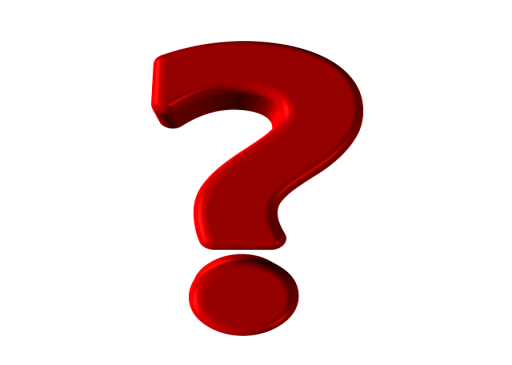 Что ты делаешь? Чем ты занимаешься?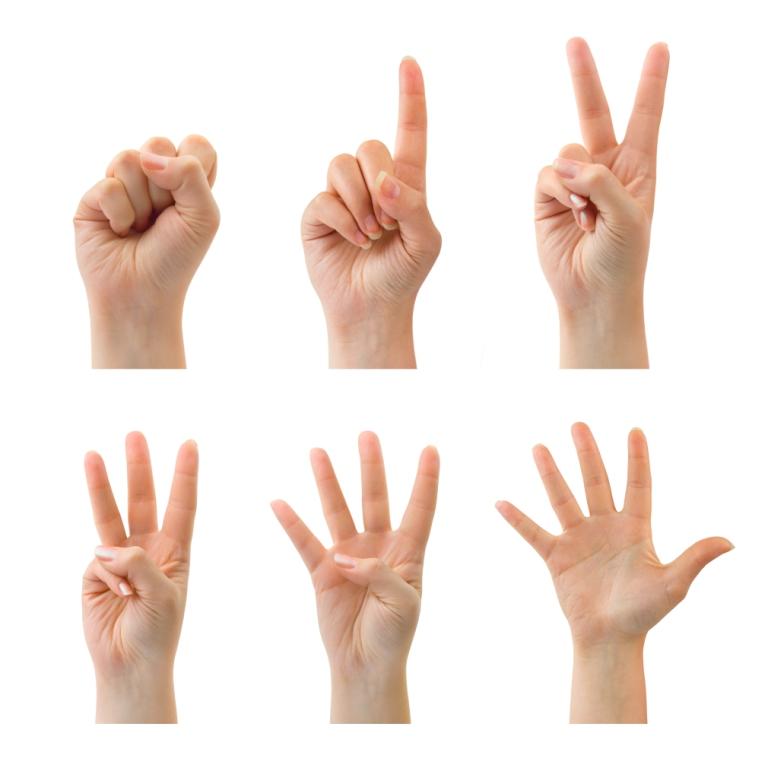 Где ты живешь?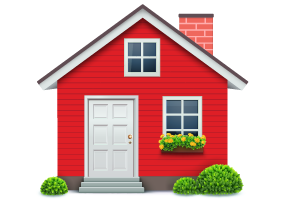  Кого ты любишь? Что тебе нравится?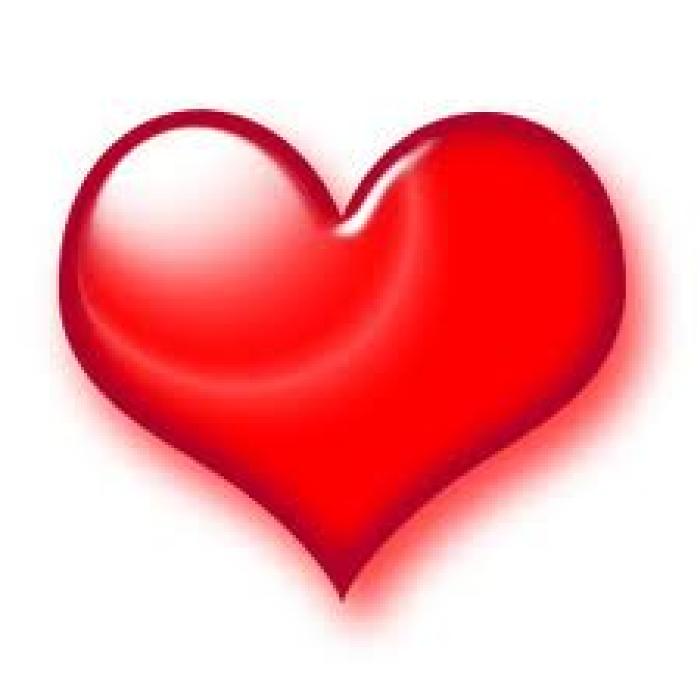 Что не нравится?Что ты ешь? Кого ты ешь?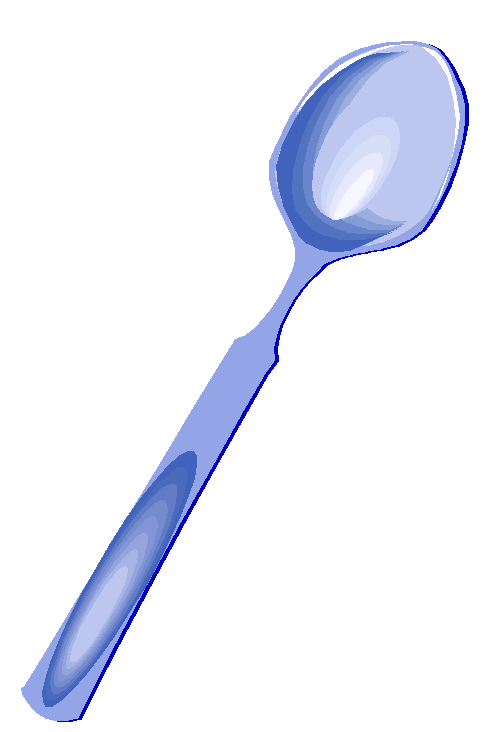   Во что ты одет?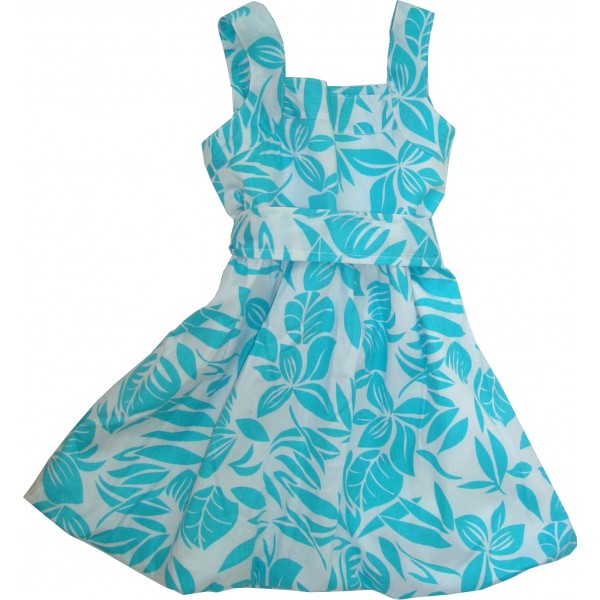 С кем ты живешь?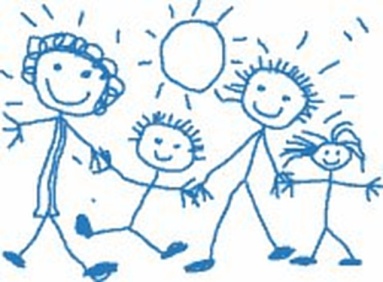 Какого ты цвета?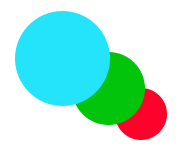 Кто твой друг? С кем ты дружишь?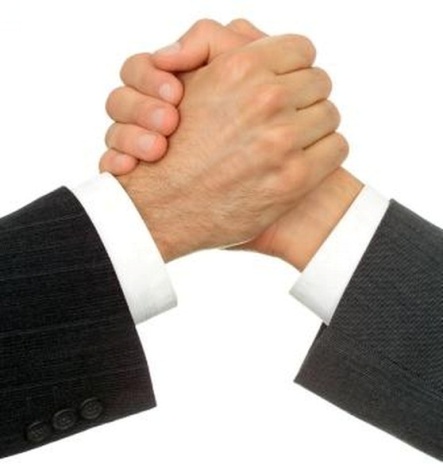 Ты один или вас много? Сколько вас?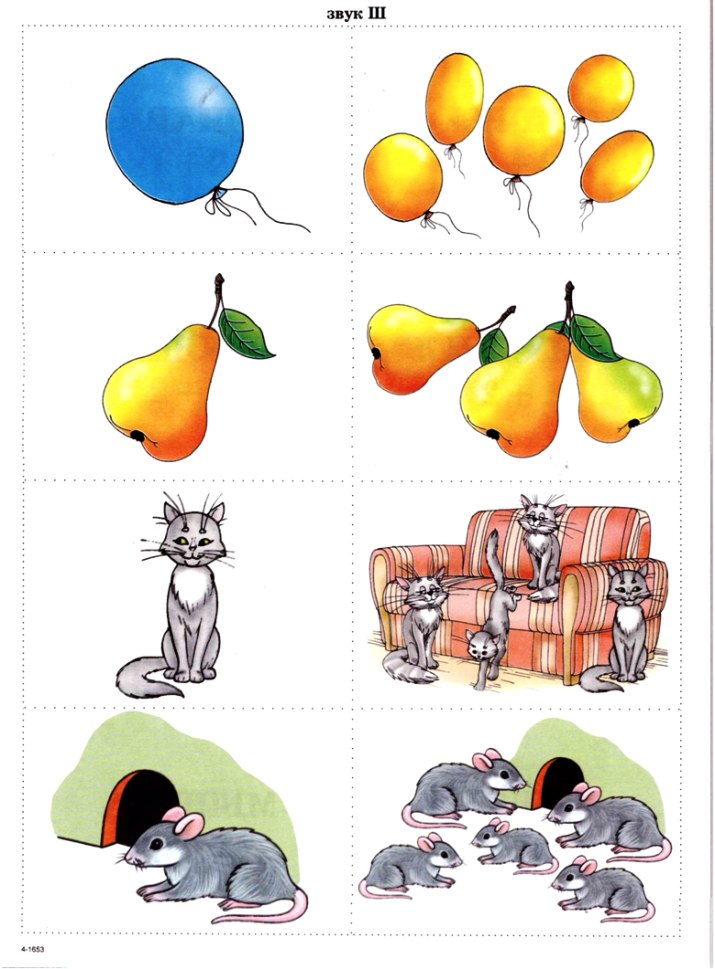 Какого ты размера? Большой или маленький?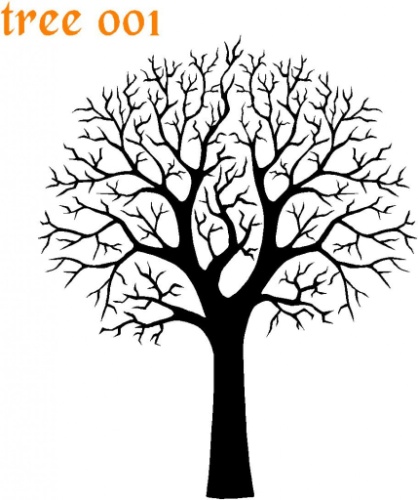 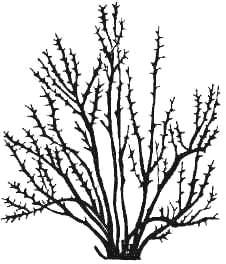 Толстый или тонкий?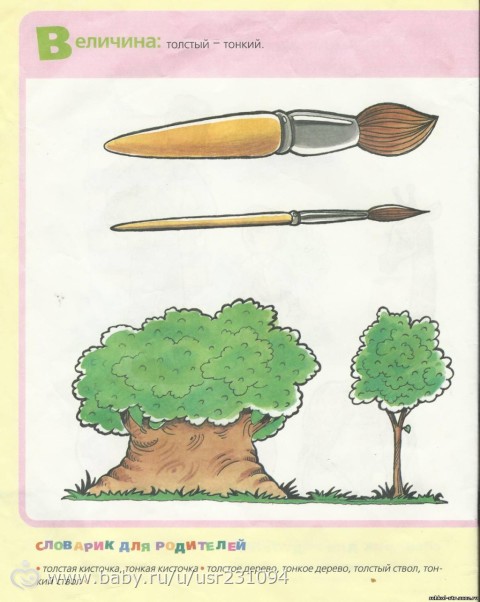 Литература.1. Глухов В.П. Формирование связной речи детей дошкольного возраста. - М., Аркти. 2002г.2. Ушакова О.С., Сохин Ф.А. Методика развития речи детей дошкольного возраста. - М. Владос. 2003г.3. Шептифрац А.А., Титченко М.Д. В мире игры и фантазии. Школа развития. – Тирасполь, 1997г.